§225.  SealEach licensed architect or landscape architect shall upon licensure obtain a seal of such design as the board authorizes and directs.  Technical submissions prepared by or under the direct supervision of a licensed architect or under the direct supervision of a licensed landscape architect must be stamped with the seal during the life of the licensee's license.  It is unlawful for anyone to stamp or seal any documents with the seal after the license named on the seal has expired or has been revoked, unless the license has been renewed or reissued.  [PL 2013, c. 217, Pt. C, §4 (AMD).]As used in this section, "direct supervision of a technical submission" means that the supervising licensee has personal knowledge of the technical submission and direct knowledge of involvement with and control over preparation of the technical submission, provided that persons consulting with or employed by the licensee who are licensed in this State under any other provision of law may provide direct supervision of portions of the technical submission.  Those portions are determined to be under the direct supervision of the licensee if the licensee has reviewed those portions, coordinated their preparation and is responsible for their adequacy.  [PL 1991, c. 396, §20 (NEW).]SECTION HISTORYPL 1977, c. 463, §3 (NEW). PL 1987, c. 395, §A121 (AMD). PL 1991, c. 396, §20 (AMD). PL 2007, c. 402, Pt. F, §21 (AMD). PL 2013, c. 217, Pt. C, §4 (AMD). The State of Maine claims a copyright in its codified statutes. If you intend to republish this material, we require that you include the following disclaimer in your publication:All copyrights and other rights to statutory text are reserved by the State of Maine. The text included in this publication reflects changes made through the First Regular and Frist Special Session of the 131st Maine Legislature and is current through November 1, 2023
                    . The text is subject to change without notice. It is a version that has not been officially certified by the Secretary of State. Refer to the Maine Revised Statutes Annotated and supplements for certified text.
                The Office of the Revisor of Statutes also requests that you send us one copy of any statutory publication you may produce. Our goal is not to restrict publishing activity, but to keep track of who is publishing what, to identify any needless duplication and to preserve the State's copyright rights.PLEASE NOTE: The Revisor's Office cannot perform research for or provide legal advice or interpretation of Maine law to the public. If you need legal assistance, please contact a qualified attorney.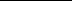 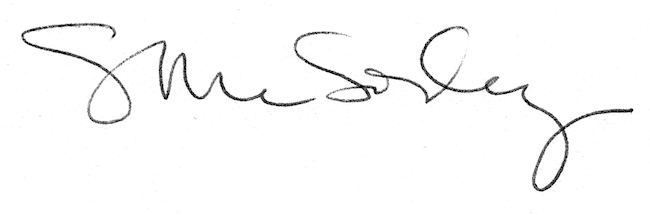 